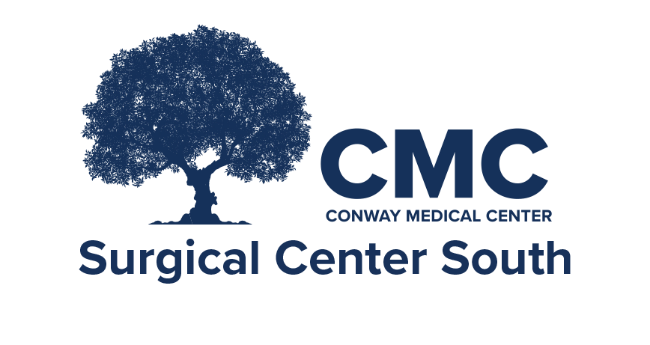 6010 Highway 707 Suite 200Myrtle Beach, SC 29588843-215-0999CURRENT SCHEDULED PROCEDURE DATE: ______________________ Upper Endoscopy at CMC Surgical Center South General Instructions: · Arrival Time- If you are having your procedure at the main CMC hospital you will be notified 3:00 pm the business afternoon before your procedure by the Endoscopy Department. If you are having your procedure at Health Plaza South in Socastee, then you will be called within one week of your procedure. Please give us the daytime phone number you wish to be contacted at. If you have not received your procedure time for the day of the procedure, please contact the office. • Please give us the telephone number you wish your appointment time called to. If you are unavailable by phone, a message will be left with your arrival time and special instructions at the number provided. • If your procedure is scheduled midmorning or later in the day, you may have clear liquids (see below). The Endoscopy Staff will inform you when to stop clear liquids when your arrival time is given. • Do not chew gum or eat hard candy once you are told to stop drinking clear liquids. • Expect to be at the hospital approximately 2.5 hours • Bring a list of your medications with you • Remove all jewelry, body piercings and contacts. Wear glasses if needed for reading • Regulations require that a licensed adult driver (18 years or older) accompany you and WAIT for you at the hospital. Failure to follow this will result in your procedure being delayed and/or cancelled. • Do not plan to work, drive, operate machinery or sign legal documents until the next day • Nothing to eat or drink after midnight the night before Medication Instructions: Adjust or stop the following medications: • Aspirin products (Aspirin, Baby Aspirin, Goody or BC powders: Stop ______ days prior procedure Do not stop your medication • NSAIDS or medications for arthritis/inflammation: Stop ______ days prior procedure Do not stop your medication • Coumadin, Warfarin, Effient, Plavix, Pradaxa, Xarelto, or Ticlid: Stop _________ days prior procedure Do not stop your medication • Heart/Blood pressure medications taken every morning – Take at 6 am the morning of your procedure • Diabetic medications: Take ½ of your afternoon or nighttime dose the day before your procedure. Take ½ of your morning dose the day of your procedure. Check your blood sugar before leaving for the hospital and give results to your nurse. Office Phone Number: 843.347.6038 6010 Highway 707 Suite 200Myrtle Beach, SC 29588843-215-0999Directions from Conway: Head East on SC Hwy 544 Take a slight turn onto Highway 707 near Habitat for Humanity Drive straight to red light. Go through red light to enter ASC Parking Lot. Directions from Myrtle Beach: Take US 17 Bypass South, then take the Farrow Parkway SW Exit, toward Socastee Turn onto SC HWY 707/Socastee Blvd. Continue straight on Socastee Blvd for roughly 2 miles. Destination will be on your right. Directions from Surfside/Murrells Inlet: Take SC HWY 544 W towards Socastee for roughly 4 miles, then take a right onto Dick Pond Road. Use the left lane to turn left onto SC HWY 707 at the Dunkin Donuts light. In 0.2 miles turn right into the ASC Parking lot. 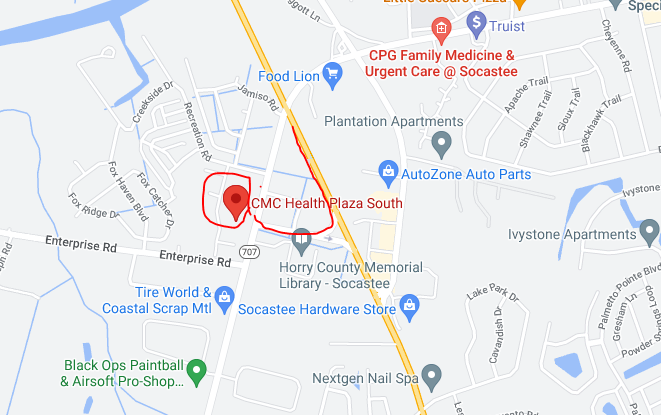 Clear liquid diet includes: Black coffee (no cream/sugar) Plain Tea (no cream/sugar) Jell-O or popsicles (no red or purple) Clear soda, Gatorade or Gingerale Apple or white grape juice without pulp No orange juice Clear soups or broth 